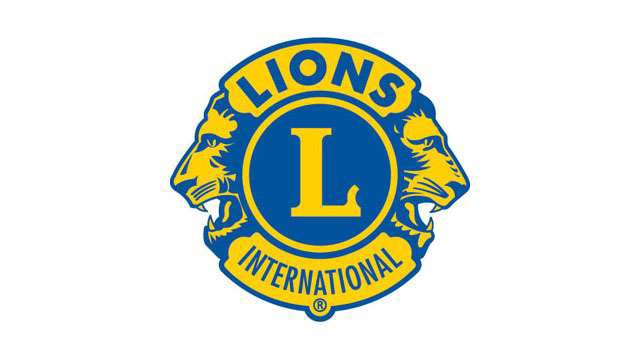 The International Association of Lions ClubsMALLISÄÄNNÖT JA OHJESÄÄNTÖMONINKERTAISPIIRIN  MALLISÄÄNNÖTToimivuosi 2023-2024Lions Clubs InternationalTAVOITTEETORGANISOIDA, perustaa ja valvoa lionsklubien nimellä tunnettuja palveluklubeja.KOORDINOIDA ja yhdenmukaistaa lionsklubien toimintaa ja hallintoa.LUODA ja ylläpitää yhteisymmärrystä maailman kaikkien kansojen keskuudessa.EDISTÄÄ oikeudenmukaisen hallinnon ja hyvän kansalaisuuden periaatteita.OSOITTAA aktiivista mielenkiintoa yhteiskunnan taloudellista, sivistyksellistä, sosiaalista ja moraalista kehitystä kohtaan.YHDISTÄÄ klubien jäseniä ystävyyden, hyvän toveruuden ja keskinäisen yhteisymmärryksen sitein.TARJOTA mahdollisuus julkisten asioiden avoimeen käsittelyyn, ilman väittelyä puoluepolitiikasta ja uskonnosta.ROHKAISTA palveluhaluisia ihmisiä työhön paikkakuntansa hyväksi ilman henkilökohtaista taloudellista hyötyä, sekä tehokkaaseen ja korkeat eettiset vaatimukset täyttävään toimintaan kaupan, teollisuuden, eri ammattien ja julkisen toiminnan aloilla sekä yksityisessä yritystoiminnassa.NÄKEMYS TAVOITTEESTAMMEOLLA maailmanlaajuisesti johtavassa asemassa humanitaarisessa palvelussa.TOIMINTA-AJATUSVOIMAANNUTTAA lionsklubeja, vapaaehtoisia ja kumppaneita terveyden ja hyvinvoinnin parantamiseksi, vahvistaa yhteisöjä ja tukea apua tarvitsevia ihmisiä humanitaaristen palvelujen ja apurahojen kautta, jotka vaikuttavat ihmisten elämään maailmanlaajuisesti, sekä edistää rauhaa ja kansainvälistä yhteisymmärrystä.MONINKERTAISPIIRIN  MALLISÄÄNNÖTLUKU I – Nimi	6LUKU II – Tarkoitukset	6LUKU III – Jäsenyys	6LUKU IV – Tunnus, värit, iskulause ja motto1. § Tunnus	72. § Tunnuksen ja nimen käyttäminen	73. § Värit	7	4. § Iskulause	75. § Motto	7	LUKU V – Sääntöjen ylivaltaisuus	7LUKU VI – Virkailijat ja kuvernöörineuvosto1. § Ryhmän kokoonpano	72. § Virkailijat	83. § Päätösvalta 	84. § Erottaminen	8
LUKU VII – Moninkertaispiirin vuosikokous1. § Aika ja paikka	82. § Klubin edustajakaava	83. § Päätösvaltaisuus	94. § Erityiskokous	9
LUKU VIII – Moninkertaispiirin erimielisyyksien ratkaisu	9LUKU IX – Muutokset1. § Muutostoimenpide	92. § Automaattiset päivitykset	93. § Huomautus	94. § Voimaantulopäivä	9OHJESÄÄNNÖTLUKU I – Ehdokkaat ja puoltaminen toinen vara-presidenti ja kansainväliset johtajaehdokkaat 1. § Puoltomenetelmä	102. § Nimitys	103. § Kannatuspuhe	104. § Äänestys	105. § Osapiirin kannatus	106. § Ehdokkaan vahvistaminen	107. § Sitovuus	10LUKU II – Kuvernöörineuvoston puheenjohtajan nimittäminen 	10LUKU III – Kuvernöörineuvoston tehtävät ja toimikunnat1. § Moninkertaispiirin kuvernöörineuvosto	11 2. § Moninkertaispiirin kuvernöörineuvoston puheenjohtaja	113. § Moninkertaispiirin kuvernöörineuvoston sihteeri-rahastonhoitaja	124. § Moninkertaispiirin protokollajohtaja	125. § Maailmanlaajuisen palveluryhmän (GST) moninkertaispiirin koordinaattori	136. § Maailmanlaajuisen jäsentyöryhmän (GMT) moninkertaispiirin koordinaattori	137. § Maailmanlaajuisen johtajakoulutusryhmän (GLT) moninkertaispiirin        koordinaattori	148. § Moninkertaispiirin markkinointijohtaja	149. §Moninkertaispiirin LCIF-koordinaattori 	 1510. § Neuvoston leo tai leo-lion yhteyshenkilö (valinnainen) 	 15LUKU IV – Moninkertaispiirin toimikunnat 1. § Äänivaltuustoimikunta	162. § Moninkertaispiirin maailmanlaajuinen toimintaryhmä	163. § Moninkertaispiirin vuosikokoustoimikunnat	174. § Muut kuvernöörineuvoston toimikunnat	17LUKU V – Kokoukset1. § Kuvernöörineuvoston kokoukset	172. § Vaihtoehtoiset kokoontumistavat	173. § Päätösvaltaisuus	174. § Asiosta päättäminen kirjeitse	17LUKU VI – Moninkertaispiirin vuosikokous1. § Vuosikokouspaikan valitseminen	182. § Virallinen kutsu	183. § Kokouspaikkakunnan vaihtaminen	184. § Virkailijat	185. § Vuosikokouksen asiajärjestys	186. § Asiajärjestystä ja menettelytapoja koskevat säännöt	187. § Kokousvalvoja	188. § Virallinen raportti	189. § Osapiirin vuosikokous	18LUKU VII – Moninkertaispiirin vuosikokouskassa1. § Vuosikongressirahaston maksu	192. § Jäljelle jäävät varat	193. § Maksun kerääminen	19LUKU VIII – Moninkertaispiirin hallintokassa1. § Moninkertaispiirin tulot	192. § Jäljelle jäävät varat	20LUKU IX – Muut asiat1. § Korvaus	202. § Toimivuosi	203. § Tilintarkastus	20LUKU X – Muutokset1. § Muutostoimenpide	202. § Automaattiset päivitykset	203. § Huomautus	204. § Voimaantulopäivä	20LIITE A – Esimerkki menettelysäännöistaMoninkertaispiirin ______ vuosikokous	21MONINKERTAISPIIRIN  MALLISÄÄNNÖTLUKU INimiYhdistyksen nimi on Lionsmoninkertaispiiri n:o ____, josta myöhemmin käytetään viittausta "moninkertaispiiri".LUKU IITarkoituksetMoninkertaispiirin tarkoituksena on:Muodostaa hallinnollinen rakenne Lionsklubien kansainvälisen järjestön tavoitteiden edistämiseksi moninkertaispiirin alueella.Luoda ja ylläpitää yhteisymmärrystä maailman kaikkien kansojen keskuudessa.Edistää hyvän hallinnon ja hyvän kansalaisuuden periaatteita.Seurata aktiivisesti yhteisön paikallista, kulttuurillista, sosiaalista ja moraalista hyvinvointia.Yhdistää klubit ystävyyden, toveruuden ja yhteisymmärryksen sitein.Järjestää foorumi kaikkien julkisten asioiden avointa käsittelyä varten, kunhan klubin jäsenet eivät väittele puoluepolitiikasta ja uskonlahkoista.Rohkaista palveluhaluisia ihmisiä työhön paikkakuntansa hyväksi ilman henkilökohtaista taloudellista hyötyä, sekä tehokkaaseen ja korkeat eettiset vaatimukset täyttävään toimintaan kaupan, teollisuuden, eri ammattien ja julkisen toiminnan aloilla sekä yksityisessä yritystoiminnassa.LUKU IIIJäsenyysTämän yhdistyksen jäseniä ovat kaikki moninkertaispiirissä toimivat lionsklubit, joilla on Lions Clubs Internationalin myöntämä perustamiskirja.Tämä moninkertaispiiri koostuu _________ osapiiristä, ja rajoittuu moninkertaispiirin vuosikokouksen määrittelemiin ja kansainvälisen hallituksen hyväksymiin rajoihin.LUKU IV  Tunnus, värit, iskulause ja motto1. § TUNNUS. Tämän järjestön ja sen klubien tunnus on seuraavanlainen: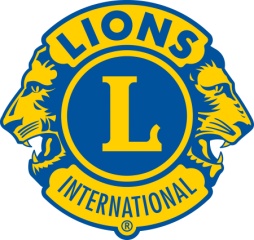 2. § TUNNUKSEN JA NIMEN KÄYTTÄMINEN. Järjestön tunnuksen, hyväntahdon, nimen ja muiden logojen käyttäminen tapahtuu ohjesäännöissä määrättyjen sääntöjen mukaisesti.3. § VÄRIT. Järjestön ja sen alaisuuteen perustettujen klubien värit ovat violetti ja kulta.4. § ISKULAUSE. Sen iskulause on: Liberty, Intelligence, Our Nation's Safety (Suomessa tulkittuna: Luovuta Isänmaasi Onnellisempana Nousevalle Sukupolvelle).5. § MOTTO. Sen mottona on: Me palvelemme.LUKU VSääntöjen ylivaltaisuusMoninkertaispiirin tulee noudattaa ylimpänä sääntönään moninkertaispiirin sääntöä ja ohjesääntöjä, ellei muutoin ole ilmoitettu ristiriitaisuuden välttämiseksi piirin (ala-, yksittäis- ja moninkertais-) ja kansainvälisen säännön ja ohjesääntöjen välillä. Jos kuitenkin tällainen ristiriita moninkertaispiirin säännön ja ohjesääntöjen ja kansainvälisen säännön ja ohjesääntöjen välillä syntyy, tulee kansainvälinen sääntö ja ohjesääntö toimimaan ylivaltaisena sääntönä.LUKU VIVirkailijat ja kuvernöörineuvosto1. § RYHMÄN KOKOONPANO. Piirien piirikuvernöörit muodostavat moninkertaispiirille kuvernöörineuvoston, jonka puheenjohtajaksi valitaan yksi nykyinen tai entinen piirikuvernööri. Moninkertaispiirin virkailijat ovat kuvernöörineuvoston jäseniä. Kullakin kuvernöörineuvoston jäsenellä, kuvernöörineuvoston puheenjohtaja mukaanlukien, on yksi (1) ääni asioissa, jotka vaativat kuvernöörineuvoston toimenpiteitä. Kuvernöörineuvoston puheenjohtajan virka kestää yhden vuoden eikä hän voi toimia tässä virassa toista kertaa. (Huomaa: Kansainvälisten ohjesääntöjen Artiklan VIII kohta 4 sallii kuvernöörineuvoston jäseniksi myös joitain muita moninkertaispiirin jäseniä, kunhan tämä ei ole ristiriidassa moninkertaispiirin oman säännön ja ohjesääntöjen kanssa.)2. § VIRKAILIJAT. Kuvernöörineuvoston virkailijat ovat puheenjohtaja, varapuheenjohtaja, sihteeri ja rahastonhoitaja, sekä muut virkailijat jotka kuvernöörineuvosto katsoo aiheellisiksi. Kaikki virkailijat valitaan vuosittain.3. § PÄÄTÖSVALTA. Paitsi niissä kohdin joissa ristiriidassa Lionsklubien kansainvälisen järjestön säännön ja ohjesääntöjen ja sen mukaisen hallituksen päätösvaltaisuuden kanssa, on kuvernöörineuvostolle annettu päätösvalta seuraavissa asioissa:Kaikkien kuvernöörineuvoston virkailijoiden ja toimijoiden, kaikkien moninkertaispiirin toimikuntien ja moninkertaispiirin vuosikokouksen ylittävä toimivalta;Ylin toimivalta koskien moninkertaispiirin omaisuutta, toimintaa ja varoja;Toimivalta ja hallinta koskien jokaista moninkertaispiirin vuosikokouksen järjestelyvaihetta, toimien sen valvojana;Valta kuulla moninkertaispiirin sisällä, osapiirissä tai -piireissä, tai lionsklubeissa nousevat erimielisyydet ja kiistatapaukset ja päättää niistä kansainvälisen hallituksen antamalla valtuudella. Kansainvälisellä hallituksella on valta tarkastaa kaikki tämän luonteiset kuvernöörineuvoston päätökset;Toimivalta ja hallinta koskien moninkertaispiirin ja sen toimikuntien ja vuosikokouksen kaikkia budjettiin liittyviä asioita. Budjetin ulkopuolisia kuluja tai ylijäämään johtavia menoja ei tule hyväksyä.4. § EROTTAMINEN.  Kuvernöörineuvoston enemmistön päätöksellä voidaan kutsua koolle kuvernöörineuvoston erityiskokous, jonka tarkoituksena on erottaa kuvernöörineuvoston puheenjohtaja virasta.  Riippumatta siitä millä tavalla kuvernöörineuvoston puheenjohtaja on valittu tai vaaleilla valittu, kuvernöörineuvoston puheenjohtaja voidaan erottaa virasta kun 2/3 kuvernöörineuvoston jäsenistä äänestää erottamisen puolesta.  LUKU VIIMoninkertaispiirin vuosikokous1. § AIKA JA PAIKKA. Moninkertaispiirin vuosikokous tulee pitää joka vuosi ennen kansainvälistä vuosikongressia paikassa, jonka edellisen vuosikokouksen edustajat ovat valinneet; päivämäärät ja kellonajat määrää kuvernöörineuvosto.2. § KLUBIN EDUSTAJAKAAVA. Jokainen perustamiskirjan saanut lionsklubi, joka on suorittanut maksunsa Lionsklubien kansainväliselle järjestölle ja osa- ja moninkertaispiirille (eli on "hyvässä asemassa"), saa valtuuttaa jokaiseen vuosikokoukseen yhden (1) valitsijahenkilön (käytetään myös nimeä edustaja, delegaatti) ja yhden (1) varavalitsijahenkilön jokaista kymmentä (10) jäsentä tai tämän luvun suurempaa osaa kohden, jotka ovat olleet klubissa vähintään vuoden ja päivän, sen jäsenmäärän mukaan, joka on kansainvälisen toimiston kirjoissa sitä kuukautta edeltävän kuun ensimmäinen päivä, jona piirikokous/vuosikokous pidetään. Tässä pykälässä mainittu ylittävä osa tarkoittaa vähintään viittä (5) jäsentä. Jokainen läsnä oleva valtuutettu edustaja saa äänestää vain yhdellä (1) äänellä jokaisesta täytettävästä virasta ja asiasta, josta piirikokous/vuosikokous päättää. Ellei toisin ole määrätty, päätökset tehdään yksinkertaisella äänten enemmistöllä. Jokaisen hallituksen jäsenen tulee kuulua johonkin hyvässä asemassa olevaan lionsklubiin piirissä, hyvässä asemassa olevana jäsenenä.Klubit voivat saavuttaa hyvän aseman suorittamalla velkana olevat maksunsa, ja niitä voidaan maksaa siihen saakka, kun jäljellä on viisitoista (15) päivää ennen kuin valtakirjojen tarkastus ao. vuosikokousta koskevien sääntöjen mukaan päättyy.3. § PÄÄTÖSVALTAISUUS. Piirikokous/vuosikokous todetaan päätösvaltaiseksi, kun yli puolet ilmoittautuneista valtuutetuista edustajista on läsnä.4. § ERITYISKOKOUS. Moninkertaispiirin erityiskokous voidaan kutsua koolle kuvernöörineuvoston kahden kolmasosan (2/3) äänten enemmistöllä, ajankohtana ja paikassa jotka kuvernöörineuvosto määrää, kuitenkin niin, että erityiskokous on saatu päätökseen vähintään 15 päivää ennen kansainvälistä vuosikokousta. Kuvernöörineuvoston sihteerin tulee ilmoittaa piirin klubeille erityiskokouksesta, sen ajankohdasta ja paikasta sekä tarkoituksesta vähintään 30 päivää ennen kyseisen kokouksen alkua.LUKU VIIIMoninkertaispiirin erimielisyyksien ratkaisuKaikki erimielisyydet ja vaatimukset, jotka syntyvät moninkertaispiirin klubien tai minkä tahansa klubin (klubien) ja moninkertaispiirin hallinnon välillä ja koskevat jäsenyyttä, klubin rajoja tai piirin sääntöjen ja ohjesäännön tai minkä tahansa kuvernöörineuvoston aika ajoin hyväksymän toimenpiteen rikkomusta tai soveltamista tai mitä tahansa muuta asiaa, jota ei voida tyydyttävästi ratkaista muilla keinoilla, tulee selvittää hallituksen määrittelemän Erimielisyyksien selvittelykäytännön mukaisesti.LUKU IXMuutokset1. § MUUTOSTOIMENPIDE. Näitä sääntöjä voidaan muuttaa vain moninkertaispiirin kokouksen päätöksestä, Sääntö- ja ohjesääntötoimikunnan hyväksynnällä ja kahden kolmasosan (2/3) enemmistön äänellä.2. § AUTOMAATTISET PÄIVITYKSET. Kun kansainvälinen hallitus vuosikongressissa päättää muutoksista kansainväliseen sääntöön ja ohjesääntöihin, välittyvät muutokset automaattisesti vuosikongressin päätyttyä moninkertaispiirin sääntöön ja ohjesääntöihin niiltä osin kuin ne ovat yhteydessä toisiinsa.3. § HUOMAUTUS. Muutoksista ei voida äänestää, ellei niistä ole ilmoitettu jokaiselle klubille postitse tai tiedotettu elektronisen viestinnän keinoin vähintään kolmekymmentä (30) päivää ennen kyseistä vuosikokousta, jossa kyseisistä muutoksista tullaan äänestämään.4. § VOIMAANTULOPÄIVÄ. Jokainen muutos astuu voimaan sen vuosikokouksen päättymisestä, jossa kyseisestä asiasta äänestettiin, ellei toisin mainita.OHJESÄÄNNÖTLUKU IEhdokkaat ja puoltaminen kolmas vara- presidentti ja kansainväliset johtajaehdokkaat1. § PUOLTOMENETELMÄ. Kansainvälisten sääntöjen ja ohjesäännön mukaan jokaisen lionsklubin jäsenen, joka pyytää moninkertaispiirin kokouksen kannatusta ehdokkuudelleen kansainvälisen johtajan tai kolmannen varapresidentin virkaan, tulee:Antaa (henkilökohtaisesti tai postitse) kirjallinen ilmoitus ehdokkuudestaan moninkertaispiirin kuvernöörineuvoston sihteeri-rahastonhoitajalle viimeistään kolmekymmentä (30) päivää ennen sitä vuosikokousta, jossa kannatuksesta päätetään;Antaa ilmoituksen liitteenä kirjallinen selvitys siitä, että ehdokas täyttää kansainvälisissä säännöissä määrätyt vaatimukset ko. virkaan.2. § NIMITYS. Kuvernöörineuvoston puheenjohtaja ja sihteeri-rahastonhoitaja luovuttavat kaikki ehdokkaiden ilmoittautumiset vuosikokouksen ehdollepanotoimikunnalle, joka tarpeen mukaan täydentää niitä pyytämällä lisätietoja sääntöjen ja ohjesäännön mukaisten vaatimusten täyttämisestä; toimikunta esittää piirikokoukselle luettelon niistä ehdokkaista, jotka jättivät ilmoituksensa asianmukaisesti ja täyttivät sääntöjen pätevyysvaatimukset.3. § KANNATUSPUHE. Jokaisen puollettavan ehdokkaan hyväksi voidaan esittää yksi enintään kolmen (3) minuutin mittainen kannatuspuhe.4. § ÄÄNESTYS. Puollettavana olevasta asiasta äänestetään suljetulla lippuäänestyksellä, paitsi jos ehdolla on vain yksi henkilö, silloin voidaan suorittaa huutoäänestys. Ehdokas, joka saa enemmän kuin puolet annetuista äänistä, tulee puolletuksi (valituksi) moninkertaispiirinsä vuosikokouksen ehdokkaaksi. Äänten mennessä tasan tai kun kukaan ei saa yli puolta annetuista äänistä, äänestystä lipuin jatketaan kahden eniten ääniä saaneen ehdokkaan välillä, kunnes jompikumpi heistä saa tarvittavan enemmistön annetuista äänistä.5. § OSAPIIRIN KANNATUS. Kaikkien ehdokkaiden, jotka hakevat moninkertaispiirin tukea ehdokkuudelleen, tulee ensin varmistaa kannatus ehdokkuudelleen omasta osapiiristä.6. § EHDOKKAAN VAHVISTAMINEN. Ehdokkaan kannatuksen vahvistaminen moninkertaispiiristä tulee tehdä kirjallisesti kansainväliseen päämajaan moninkertaispiirin virkailijoiden toimesta ja kansainvälisessä säännössä ja ohjesäännöissä määritellyllä tavalla.7. § SITOVUUS. Moninkertaispiirin lionsklubin jäsenen ehdokkuus ja kannatus ovat sitovia vasta, kun kaikki tämän artiklan sisältämät ehdot on täytetty.LUKU IIKuvernöörineuvoston puheenjohtajan nimittäminenMoninkertaispiirin piirikuvernöörit nimittävät kuvernöörineuvostolleen puheenjohtajan, joka on nykyinen tai entinen piirikuvernööri virkaan astumisen hetkellä. Kuvernöörineuvoston puheenjohtajan virka kestää yhden vuoden eikä hän voi toimia tässä virassa toista kertaa. Tulevan kuvernöörineuvoston puheenjohtajan kaudella toimivat piirikuvernöörit voivat kokoontua puheenjohtajan nimittämistä varten, mutta kokouksen on tapahduttava kolmenkymmenen (30) päivän sisällä kansainvälisen vuosikokouksen päättymisestä. Tämän kokouksen osallistujilla on velvollisuus nimittää hyvässä asemassa oleva klubijäsen hyvässä asemassa olevasta moninkertaispiirin klubista kuvernöörineuvoston puheenjohtajaksi. LUKU IIIKuvernöörineuvoston tehtävätja toimikunnat1. § MONINKERTAISPIIRIN KUVERNÖÖRINEUVOSTO.Kuvernöörineuvoston tulee:Solmia kaikki tarvitut sopimukset ja maksaa laskut vuosikokouksen hallintokuluista.Päättää, mihin moninkertaispiirin varat talletetaanPäättää kuvernöörineuvoston sihteeri-rahastonhoitajan takuusta ja takuuvakuutusyhtiöstäPyytää sihteeri-rahastonhoitajalta puolivuosittain tai useammin talousraportti ja järjestää toimivuoden lopussa sihteeri-rahastonhoitajan kirjanpidon ja tilien tarkastus, mikäli tarpeellista.2. § MONINKERTAISPIIRIN KUVERNÖÖRINEUVOSTON PUHEENJOHTAJA. Moninkertaispiirin kuvernöörineuvoston puheenjohtaja tulee toimimaan moninkertaispiirin hallinnollisena fasilitaattorina. Kaikki päätökset alistetaan moninkertaispiirin kuvernöörineuvoston vallan, ohjeistuksen ja valvonnan alaisiksi.Yhteistyössä kuvernöörineuvoston kanssa, kuvernöörineuvoston puheenjohtajan tulee: Edistää tämän järjestön päämääriä;Toimii moninkertaispiirin Maailmanlaajuisen toimintaryhmän puheenjohtajana ja hoitaa ja edistää jäsenkasvua, johtajakoulutuksen kehittämistä ja humanitaarista palvelua moninkertaispiirin alueella:Varmistaa, että moninkertaispiirin GST-, GMT- ja GLT-koordinaattoreiden virkoihin valitaan pätevät lionit. Auttaa järjestämään säännöllisiä kokouksia, joissa keskustellaan ja edistetään aloitteita, joita Maailmanlaajuinen toimintaryhmä on suunnitellut. Tekee yhteistyötä aluejohtajien ja piirin Maailmanlaajuisen toimintaryhmän tiimien kanssa.  Auttaa tiedottamisessa liittyen kansainvälisiin ja moninkertaispiirin sääntöihin, ohjelmiin ja tapahtumiin;   Dokumentoida ja asettaa saataville moninkertaispiirin tavoitteet ja pitkän aikavälin suunnitelmat kuten kuvernöörineuvosto on ne määritellyt; Kutsua koolle kokoukset ja vetää keskustelua kuvernöörineuvoston kokouksissa; Vetää toimintaa moninkertaispiirin vuosikokouksessa;  Tukea kansainvälisen hallituksen tai kuvernöörineuvoston pyrkimyksiä, joiden tavoitteena on luoda ja ylläpitää harmoniaa ja yhteisymmärrystä piirikuvernöörien välillä;Lähettää moninkertaispiirin sääntöjen ja ohjesäännön mukaiset raportit ja suorittaa vaaditut tehtävät;Suorittaa muita sellaisia tehtäviä, joita moninkertaispiirin kuvernöörineuvosto hänelle antaa, sekäAntaa heti virkavuotensa päättyessä seuraajalleen kaikki moninkertaispiirin tilit, varat ja tilastot.3. § MONINKERTAISPIIRIN KUVERNÖÖRINEUVOSTON SIHTEERI-RAHASTONHOITAJA. Moninkertaispiirin kuvernöörineuvoston johdon ja valvonnan alaisena sihteeri-rahastonhoitajan tulee:Pitää pöytäkirjaa kaikissa kuvernöörineuvoston kokouksissa ja lähettää kymmenen (10) päivän kuluessa kokouksesta pöytäkirjan jäljennökset kaikille kuvernöörineuvoston jäsenille ja Lions Clubs Internationalin päämajaan.Auttaa kuvernöörineuvostoa moninkertaispiirin asioiden hoitamisessa ja suorittaa muita sellaisia tehtäviä, joita näissä säännöissä määrätään tai edellytetään tai joita kuvernöörineuvosto ajoittain määrää.Ottaa vastaan piirisihteeri-rahastonhoitajien lähettämät osapiirien piirimaksut, antaa niistä kuitit ja tallettaa ne kuvernöörineuvoston hyväksymälle pankkitilille, sekä maksaa niistä kuvernöörineuvoston hyväksymät menot. Maksuihin tarvitaan sekä hänen että kuvernöörineuvoston puheenjohtajan tai jonkun muun siihen valtuutetun neuvoston jäsenen nimikirjoitukset.Pitää moninkertaispiirin tilit ja kirjanpito sekä pitää pöytäkirjaa kaikissa kuvernöörineuvoston ja moninkertaispiirin kokouksissa ja sallii kenen tahansa kuvernöörineuvoston jäsenen tai moninkertaispiirin klubin (tai sen valtuuttaman edustajan) tutkivan niitä sopivaan aikaan ja asiallisesta syystä.Antaa tehtäviensä suorittamisesta sellainen takuu, jonka suuruuden ja antajan kuvernöörineuvosto hyväksyy.Luovuttaa kautensa päätyttyä seuraajalleen kaikki moninkertaispiirin varoja koskevat arkistot ja muut asiakirjat.Jos piirihallituksen sihteerin ja rahastonhoitajan virat täytetään erikseen, koskevat kohdassa (b) mainitut tehtävät kumpaakin näistä viroista, tehtävien luonteen mukaisesti.4. § MONINKERTAISPIIRIN PROTOKOLLAJOHTAJA. Kuvernöörineuvoston tulee nimittää vuosittain moninkertaispiirille protokollajohtaja. Moninkertaispiirin kuvernöörineuvoston johdon ja valvonnan alaisena protokollajohtajan tulee:Jokaisessa arvohenkilöiden vierailemissa tilaisuuksissa laatia istumisjärjestys, joka noudattaa järjestön virallista protokollaa ja varmistaa, että esittelyt tapahtuvat saman järjestyksen mukaisesti. Varmistaa, että pukeutumisvaatimukset on ilmaistu osallistujille selkeästi.Järjestää arvohenkilöiden ja vierailijoiden tapaaminen ja noutaminen lentokentältä (tai muulta asemalta), järjestää sopiva kuljetus hotellille tai vastaavaan yöpymispaikkaan, tarkastaa hotellihuone ennalta, jotta se on vieraalle sopiva ja hankkia huoneeseen kukkia, hedelmiä tai vastaavia mukavuuksia.Järjestää vieraille asianmukainen saattaja jokaiseen aikataulun mukaiseen tapahtumaan.Järjestää tilaisuus tavata ja tervehtiä paikallisia valtion tai kunnallisia johtajia, mikäli mahdollista ja aikataulun salliessa.Kutsua paikallinen media (televisio, sanomalehti tai radio) paikalle jos mahdollista ja soveliasta.Koordinoida lähtö ja kuljetukset hotellilta takaisin lentokentälle (tai muuhun paikkaan).5. § MAAILMANLAAJUISEN PALVELURYHMÄN (GST) MONINKERTAISPIIRIN KOORDINAATTORI. Moninkertaispiirin GST-koordinaattori on moninkertaispiirin Maailmanlaajuisen toimintaryhmän jäsen. Hänen tehtäviinsä kuuluu: Kehittää ja toteuttaa moninkertaispiirin jokavuotinen toimintasuunnitelma ja seurata edistymistä kohti asetettuja tavoitteita. Tukea piirejä ja motivoida jäseniä saavuttamaan piirin tavoitteet. Tehdä yhteistyötä moninkertaispiirin GMT- ja GLT-koordinaattorien ja Maailmanlaajuisen toimintaryhmän puheenjohtajan (kuvernöörineuvoston puheenjohtaja) kanssa, jotta edistetään johtajakoulutuksen kehittämiseen, jäsenkasvuun ja humanitaarisen palvelun laajentamiseen liittyviä aloitteita.Tukee paikallisia palveluprojekteja, jotka luovat yhteenkuuluvuuden tunnetta ja lionit ja leot tuntevat niistä ylpeyttä.Tekee yhteistyötä GMT:n ja GLT:n kanssa, jotta annetaan piireille strategioita säilyttää jäsenet. Kommunikoi säännöllisesti piirien GST-koordinaattorien kanssa ja kertoo heille LCI:n ja LCIF:n ohjelmista, yhteistyösuhteista ja apurahoista.  Toimii tiedonlähteenä ja asiantuntijana LCI:n aloitteiden alueellisten palveluprojektien toteuttamisessa. Kannustaa piirien GST-koordinaattoreita mainostamaan palveluprojekteja, jotka innostavat eri sukupolvien edustajia, mukaan lukien leojen ottamista mukaan ja johtamismahdollisuuksien antamista heille. Kasvattaa LCIF-koordinaattorin yhteistyötä moninkertaispiirin ja piirin tasolla, jotta maksimoidaan LCIF:n resurssit ja varainkeruu. Seuraa yhdessä moninkertaispiirin LCIF-koordinaattorin kanssa moninkertaispiiriin myönnettyjen LCIF-apurahojen käyttämistä.  Toimii edunvalvojana moninkertaispiirissä, jotta siellä toteutetaan aktiviteetteja kuten, mutta ei ainoastaan, paikkakunnalla tiedottamista/koulutusta, laki- ja sääntömuutosten edistäminen, tapahtumat ja yhteistyösuhteet.6. § MAAILMANLAAJUISEN JÄSENTYÖRYHMÄN (GMT) MONINKERTAISPIIRIN KOORDINAATTORI. Moninkertaispiirin GMT-koordinaattori on moninkertaispiirin Maailmanlaajuisen toimintaryhmän jäsen. Hänen tehtäviinsä kuuluu: Tehdä yhteistyötä moninkertaispiirin GLT- ja GST-koordinaattorien ja Maailmanlaajuisen toimintaryhmän puheenjohtajan (kuvernöörineuvoston puheenjohtaja) kanssa, jotta edistetään johtajakoulutuksen kehittämiseen, jäsenkasvuun ja humanitaarisen palvelun laajentamiseen liittyviä aloitteita.Kehittää ja toteuttaa moninkertaispiirin jokavuotisen jäsenten kehittämissuunnitelman.Kommunikoi säännöllisesti piirin GMT-koordinaattorien kanssa, jotta varmistetaan että he tuntevat jäsenyyteen liittyvät ohjelmat ja resurssit. Seuraa kunkin piirin edistymistä jäsentavoitteiden saavuttamisessa. Tarjoaa motivaatiota ja tukea auttamaan piirejä saavuttamaan niiden tavoitteet. Kannustaa piirien GMT-koordinaattoreita ottamaan mukaan erilaisia ryhmiä Maailmanlaajuisen toimintaryhmän aloitteisiin. Vastaa nopeasti potentiaalisten uusien jäsenten yhteydenottoihin, joita moninkertaispiirin GMT-koordinaattori tai LCI on lähettänyt hänelle. Antaa yhteydenottoon liittyvän raportin. Täyttää vaatimukset ja lähettää hakemukset rahoituksen saamiseksi moninkertaispiirille LCI:sta jäsenmäärän kehittämisaktiviteetteihin.Kertoo klubeille jäsenten säilyttämiseen liittyvistä strategioista yhdessä moninkertaispiirin GLT- ja GST-koordinaattorien kanssa. Motivoi piirejä perustamaan erityisalojen klubeja.7. § MAAILMANLAAJUISEN JOHTAJAKOULUTUSRYHMÄN (GLT) MONINKERTAISPIIRIN KOORDINAATTORI. Moninkertaispiirin GLT-koordinaattori on moninkertaispiirin Maailmanlaajuisen toimintaryhmän jäsen. Hänen tehtäviinsä kuuluu: Tekee yhteistyötä moninkertaispiirin GMT- ja GST-koordinaattorien ja Maailmanlaajuisen toimintaryhmän puheenjohtajan (kuvernöörineuvoston puheenjohtaja) kanssa, jotta edistetään johtajakoulutuksen kehittämiseen, jäsenkasvuun ja humanitaarisen palvelun laajentamiseen liittyviä aloitteita. Kehittää ja toteuttaa moninkertaispiirin jokavuotisen johtajakoulutuksen kehittämissuunnitelman.  Kommunikoi säännöllisesti piirin GLT-koordinaattorien kanssa, jotta varmistetaan että he tuntevat jäsenyyteen liittyvät ohjelmat ja resurssit.Motivoi jatkuvasti piirien GLT-koordinaattoreita, lohkojohtajia ja klubien johtajia sekä seuraa heidän edistymistään johtajakoulutuksen tavoitteiden saavuttamiseksi.Kannustaa piirien GLT-koordinaattoreita ottamaan mukaan erilaisia ryhmiä Maailmanlaajuisen toimintaryhmän aloitteisiin. Mainostaa johtamiskoulutuksen kehittämismahdollisuuksia, joiden kautta kannustetaan osallistumista järjestön kaikilla tasoilla.Auttaa järjestämään ohjaajien vetämää ja verkkopohjaista koulutusta yhdessä LCI:n kanssa.Tekee yhteistyötä moninkertaispiirin GMT- ja GST-koordinaattorien kanssa, jotta annetaan piireille strategioita säilyttää jäsenet. Kutsuu eri väestöryhmien edustajia osallistumaan Maailmanlaajuisen toimintaryhmän aloitteisiin. Etsii uusia potentiaalisia johtajia osallistumaan palvelun, jäsenten ja johtajakoulutuksen kehittämiseen.Täyttää vaatimukset ja lähettää hakemukset rahoituksen saamiseksi moninkertaispiirille LCI:sta johtajakoulutuksen kehittämisaktiviteetteihin. 8 §. MONINKERTAISPIIRIN MARKKINOINTIJOHTAJA. Hän vastaa markkinoinnista ja PR-toiminnasta ja tukee suoraan Maailmanlaajuista toimintaryhmää. Hänen vastuualueensa ovat seuraavat:(a) Tehdä yhteistyötä suoraan Maailmanlaajuisen toimintaryhmän kanssa ja ohjata kaikki markkinoinnin kautta saatavat jäseniin liittyvät yhteydenotot sopiville piireille ja klubeille.Tehdä yhteistyötä kuvernöörineuvoston kanssa mahdollisuuksien löytämiseksi suuren mittakaavan tapahtumien, ohjelmien ja aloitteiden markkinoimiseksi.(c)	Tehdä yhteistyötä kuvernöörineuvoston puheenjohtajan kanssa markkinointiapurahojen hakemiseksi.(d)	Tarkistaa piirien lähettämät hakemukset Lions Internationalin markkinointipalkintoa varten yhdessä kuvernöörineuvoston puheenjohtajan kanssa ja lähettää ne Lions Clubs Internationaliin arvioitaviksi.(d)	Hallinnoida sosiaalisen median kanavia ja verkkosivuja, joko suoraan tai moninkertaispiirin markkinointitoimikunnan kautta.(e) Jakaa moninkertaispiirin menestystarinoita sosiaalisessa mediassa.(f) Ylläpitää maailmanlaajuisten tuotemerkkiohjeiden tuntemusta.a. Edistää sopivaa ja johdonmukaista maailmanlaajuisen brändin käyttämistä kaikissa moninkertaispiirin toiminnoissa.b. Tukea hyväksyttyjen tuotemerkkien käyttöä tarinoiden ja julkisuuden kehittämiseen.(g)	Mainostaa LCI:n ja LCIF:n hyviä töitä ja uutisarvoisia tarinoita lioneille ja median jäsenille, sosiaalisen median kanavien kautta ja ulkopuolisille yleisöille.9. § MONINKERTAISPIIRIEN LCIF-KOORDINAATTORI. Moninkertaispiirin LCIF-koordinaattorin nimittää LCIF:n puheenjohtaja ja LCI:n presidentti kolmevuotiseksi kaudeksi. Tämä henkilö toimii Lions Clubs Internationalin säätiön edustajana ja raportoi suoraan LCIF:n puheenjohtajalle ja LCIF:n hallitukselle. Hänen tehtäviinsä kuuluu: Etsiä, rekrytoida ja kouluttaa lion jokaisessa piirissä toimimaan kolmevuotisen kauden piirin LCIF-koordinaattorina. Tutustua LCIF:n aloitteisiin ja kertoa piirin lioneille eri apurahoista ja projekteista, joita LCIF tukee. Auttaa tarpeen mukaan piirikuvernöörejä apurahahakemusten lähettämisessä LCIF:lle. Mainostaa säätiön aloitteita piirin julkaisuissa, tapahtumissa ja yleisölle.    Varmistaa, että LCIF:n rahoittamat projektit piirissä saavat tarpeeksi huomiota ja niissä noudatetaan apurahoille asetettuja sääntöjä.Kannustaa kaikkia lioneita moninkertaispiirin alueella lahjoittamaan LCIF:lle ja mainostamaan tunnustusohjelmia ja tätä kautta innostamaan jäseniä antamaan lahjoituksia.Etsiä mahdollisia suurlahjoitusten antajia, paikallisia säätiöitä ja yrityksiä, jotka pystyvät tukemaan LCIF:ää ja osallistua tarpeen mukaan lahjoituksen pyytämiseen. Auttaa lahjoitusten lähettämisessä LCIF:lle, MJF-hakemusten täyttämisessä ja muihin lahjoituksiin liittyvissä asioissa tarpeen mukaan. Raportoi edistymisestä neljännesvuosittain alueen LCIF-johtajalle. 10. § NEUVOSTON LEO TAI LEO-LION YHTEYSHENKILÖ (VALINNAINEN) Kuvernöörineuvosto voi yhteistyössä moninkertaispiirin leojohtajan kanssa nimittää leon tai leo-lionin yhden vuoden toimikaudeksi toimimaan virallisessa tehtävässä ilman äänioikeutta. Neuvoston leo-/leo-lion -yhteyshenkilö edustaa leojen ja leo-lionien etuja ja näkökulmia sekä helpottaa leojen ja lionien välistä viestintää ja yhteyttä. Alueilla, joilla on leomoninkertaispiiri, roolin hoitaa leo-lion tai leo, joka on nykyinen tai entinen leomoninkertaispiirin presidentti, varapresidentti, sihteeri tai rahastonhoitaja. Alueilla, joissa ei ole muodostettu leomoninkertaispiiriä, roolin hoitaa leo tai leo-lion, joka on nykyinen tai entinen leopiirin presidentti. Alueilla, joissa ei ole muodostettu leopiiriä, roolin hoitaa leo-lion tai leo, joka on nykyinen tai entinen leoklubin presidentti.Kuvernöörineuvosto antaa neuvoston leo-/ leo-lion- yhteyshenkilölle paikan pysyvässä hallituksen toimikunnassa (toimikunnissa), joka hyötyisi eniten nuoren aikuisen äänestä. Neuvoston yhteyshenkilö voi pysyä samassa toimikunnassa koko vuoden tai siirtyä toisiin toimikuntiin kuvernöörineuvoston päätöksellä. Neuvoston leo-/leo-lion -yhteyshenkilön tehtäviin kuuluu:Edistää leojen ja lionien välistä viestintää moninkertaispiirissä. Palvella resurssina kuvernöörineuvoston virkailijoille ja toimikunnille, joihin hän osallistuu.Koordinoi moninkertaispiirin leojohtajan kanssa leoklubin mainostamista, leo-lion-ohjelmaa ja nuorten osallistumismahdollisuuksia. Tukee moninkertaispiirin leojohtajaa koulutuksessa leomoninkertaispiirin virkailijoille.Edistää leojen ja leo-lionien johtajuus- ja johtamiskoulutusmahdollisuuksia lionsmoninkertaispiirin toiminnassa. Palvelee moninkertaispiirin leojen tukena ja yhteyshenkilönä tutkiakseen lionien jäsenohjelman mahdollisuuksia.Kommunikoi leomoninkertaispiirin presidentin, leo-/leo-lion -hallituksen yhteyshenkilön (jos nimitetty) ja vaalipiirin leoklubiohjelman neuvoa-antavan paneelin edustajan kanssa yhteistyön tekemiseksi nuoriin liittyvissä aloitteissa.Auttaa leojen ja leo-lionien mukaan ottamista suunnittelussa ja integroinnissa lionien moninkertaispiirin kokouksessa, foorumeissa ja koulutuksissa.Osallistuu leomoninkertaispiirin kokouksiin tarpeen mukaan.Toimii puheenjohtajana yhdessä piirin leojen ja lionien yhteistyöprojektissa.  LUKU IVMoninkertaispiirin toimikunnat1. § ÄÄNIVALTUUSTOIMIKUNTA. Moninkertaispiirin äänivaltuustoimikuntaan kuuluvat nykyiset piirikuvernöörit, ensimmäiset ja toiset varapiirikuvernöörit sekä hallituksen sihteeri-rahastonhoitaja. Toimikunnan puheenjohtajana toimii kuvernöörineuvoston puheenjohtaja. Äänivaltuustoimikunta noudattaa kokouksissaan ja tehtävissään yleisesti hyväksyttyä kokouskäytäntöä (kt. yhdistyslaki).2. § MONINKERTAISPIIRIN MAAILMANLAAJUINEN TOIMINTARYHMÄ. Kuvernöörineuvoston puheenjohtaja johtaa tätä ryhmää ja siihen kuuluvat moninkertaispiirin jäsentyöryhmän koordinaattori, moninkertaispiirin palvelutyöryhmän koordinaattori, moninkertaispiirin johtajakoulutusryhmän koordinaattori ja heitä tukee moninkertaispiirin markkinointijohtaja. Kehittää ja aloittaa koordinoidun suunnitelman  laajentamaan moninkertaispiirin humanitaarista palvelua, saavuttamaan niiden jäsentavoitteet ja kehittämään tulevia johtajia. Kokoontuvat säännöllisesti keskustelemaan suunnitelman etenemisestä ja sitä tukevista aloitteista. Tekee yhteistyötä alueen johtajien ja piirien Maailmanlaajuisen toimintaryhmän jäsenten kanssa. Tätä kautta he voivat jakaa keskenään parhaat toimintatavat, saavutukset ja vastaavat haasteisiin. 3. § MONINKERTAISPIIRIN VUOSIKOKOUSTOIMIKUNNAT. Kuvernöörineuvoston puheenjohtaja nimittää seuraavien vuosikokoustoimikuntien puheenjohtajat ja osoittaa tarpeen vaatiessa jatkajat jos virat tulevat avoimiksi kesken kauden: Päätökset, Nimitykset, Vaalit, Mallisääntö ja ohjesääntö, Säännöt ja Kansainvälinen vuosikokous. Jokainen osapiiri saa näihin toimikuntiin vähintään yhden edustajan. Nämä toimikunnat hoitavat kuvernöörineuvoston määrittelemiä tehtäviä.4. § MUUT KUVERNÖÖRINEUVOSTON TOIMIKUNNAT. Kuvernöörineuvosto voi perustaa ja nimittää ylimääräisiä toimikuntia ja/tai puheenjohtajia tarpeen mukaan ja moninkertaispiirin toiminnan niin vaatiessa.LUKU VKokoukset1. § KUVERNÖÖRINEUVOSTON KOKOUKSET. Kuvernöörineuvoston tulee pitää ensimmäinen säännönmukainen kokous kuudenkymmenen (60) päivän sisällä siitä, kun piirikuvernöörit astuvat virkaansa, ja muita kokouksia tarpeen mukaan. Kuvernöörineuvoston puheenjohtaja, tai moninkertaispiirin sihteeri puheenjohtajan ohjeistuksella, laatii kirjalliset kutsut jokaiseen kuvernöörineuvoston kokoukseen, sisältäen tiedot kokouspaikasta, päivämäärästä ja kellonajasta, joista puheenjohtaja päättää. Ensimmäisen kokouksen jälkeisten kokousten päivämääristä päättää kuvernöörineuvosto yhdessä.2. § VAIHTOEHTOISET KOKOONTUMISTAVAT. Kuvernöörineuvoston säännölliset ja/tai erityiskokoukset voidaan toteuttaa vaihtoehtoisesti puhelin- tai videokonferensseina. Tällainen päätös voidaan tehdä kuvernöörineuvoston jäsenten äänten enemmistöllä.3. § PÄÄTÖSVALTAISUUS. Kuvernöörineuvoston jäsenten enemmistön läsnäolo tekee jokaisesta neuvoston kokouksesta päätösvaltaisen.4. § ASIOISTA PÄÄTTÄMINEN KIRJEITSE. Kuvernöörineuvosto voi päättää asioista kirjeitse (mukaan lukien kirjeet, sähköposti tai faksi) sillä ehdolla, että päätös tulee voimaan vasta sitten, kun kaksi kolmasosaa (2/3) neuvoston koko jäsenmäärästä on kirjallisesti hyväksynyt sen. Tällaisen aloitteen voi tehdä puheenjohtaja tai ketkä tahansa kolme (3) kuvernöörineuvoston jäsentä.LUKU VIMoninkertaispiirin vuosikokous1. § VUOSIKOKOUSPAIKAN VALITSEMINEN. Kaupungit, jotka tarjoutuvat järjestämään vuosikokouksen, lähettävät kirjalliset tarjouksensa kuvernöörineuvoston puheenjohtajalle. Jokaisessa yhteydenotossa tulee olla tiedot joita kuvernöörineuvosto vaatii ja niiden tulee saapua neuvostolle viimeistään 30 päivää ennen sen kokouksen alkua jossa kyseisen kokouksen paikasta tullaan äänestämään. Kuvernöörineuvosto päättää menettelystä, jota käytetään tarjousten tutkimisessa ja esittämisessä vuosikokouksen päätettäväksi, sekä menettelystä silloin, kun kuvernöörineuvostolle ei ole määräaikaan mennessä saapunut yhtään tarjousta.2. § VIRALLINEN KUTSU. Kuvernöörineuvoston tulee julkaista virallinen piirin vuosikokouksen kutsu viimeistään kolmekymmentä (30) päivää ennen kyseisen kokouksen ajankohtaa, ja kutsusta tulee ilmetä kokouspaikka, päivämäärä ja kellonaika.3. § KOKOUSPAIKKAKUNNAN VAIHTAMINEN. Kuvernöörineuvostolla on valta vaihtaa milloin tahansa kokouspaikkaa, jonka edellinen vuosikokous oli valinnut, jos siihen on syytä. Kokouksen on kuitenkin tapahduttava moninkertaispiirin rajojen sisällä. Kuvernöörineuvosto eikä moninkertaispiiri, osapiiri eivätkä muutkaan osapiirit joudu vastuuseen millekään osapiirille tai klubille. Kokouspaikan vaihdoksesta tulee ilmoittaa kirjallisesti jokaiselle moninkertaispiirin klubille viimeistään kuusikymmentä (60) päivää ennen vuosikokouksen kokoontumispäivää.4. § VIRKAILIJAT. Kuvernöörineuvoston jäsenet ovat virkailijoita moninkertaispiirin vuosikokouksessa5. § VUOSIKOKOUKSEN ASIAJÄRJESTYS. Kuvernöörineuvosto asettaa vuosikokouksen asiajärjestyksen ja samaa noudatetaan jokaisessa vuosikokouksen istunnossa.6. § ASIAJÄRJESTYSTÄ JA MENETTELYÄ KOSKEVAT SÄÄNNÖT. Ellei näissä säännöissä ja ohjesäännöissä tai kokoukselle erikseen hyväksytyissä menettelytavoissa säännöissä ole toisin määrätty, sovelletaan kuvernöörineuvoston kokouksessa Robert's Rules of Order uusimman painoksen sääntöjä.7. § KOKOUSVALVOJA. Kuvernöörineuvosto nimittää vuosikokoukselle kokousvalvojan (Sergeant-at-Arms) ja apulaisvalvojan, jos katsoo sen tarpeelliseksi.8. § VIRALLINEN RAPORTTI. Kuvernöörineuvoston, tai sen pyynnöstä kuvernöörineuvoston sihteerin, tulee toimittaa virallinen kokousraportti kansainväliseen päämajaan sekä jokaiselle moninkertaispiirin klubille kuudenkymmenen (60) päivän kuluessa.9. § OSAPIIRIN VUOSIKOKOUS. Osapiirin rekisteröityneet edustajat voivat pitää oman piirinsä kokouksen moninkertaispiirin vuosikokouksen yhteydessä ja tämä voidaan lukea osapiirin vuosikokoukseksi.LUKU VIIMoninkertaispiirin vuosikokouskassa1. § VUOSIKOKOUSRAHASTON MAKSU. Moninkertaispiirin vuosikokouksen ilmoittautumismaksun sijasta tai lisäksi moninkertaispiirin klubeilta voidaan periä _____ suuruinen vuosikokousmaksu. Maksu kerätään klubeilta etukäteen, paitsi vasta perustetuilta klubeilta, kahdessa (2) puolivuosittaisessa osassa, seuraavasti: (syötä arvo paikallisessa valuutassa _______) per klubi 10. syyskuuta mennessä jokaiselta klubilta puolivuosittaisen ajanjakson, 1. heinäkuuta - 31. joulukuuta kattamiseksi, ja (syötä arvo paikallisessa valuutassa _______) per klubi 10. maaliskuuta mennessä puolivuosittaisen ajanjakson, 1. tammikuuta - 30. kesäkuuta kattamiseksi. Tämä maksu perustuu klubin jäsenmääriin syyskuun ja maaliskuun jäsenrekisteriotteissa. Klubit jotka on perustettu kuluvan toimivuoden aikana, maksavat ositetun maksun joka lasketaan perustamiskuukauden jälkeisen toisen kuukauden ensimmäisestä päivästä.Tämä maksu tulee kerätä osapiirin jokaiselta klubilta piirihallituksen sihteeri-rahastonhoitajan toimesta, jonka tulee tallettaa ne näille varoille erikseen perustetulle pankkitilille tai muunlaiseen kassaan josta piirihallitus määrää. Tältä tililta varat toimitetaan kuvernöörineuvoston sihteeri-rahastonhoitajalle, kuvernöörineuvoston ohjeistuksen mukaisesti. Näitä varoja voidaan käyttää ainoastaan moninkertaispiirin vuosikokouksen kulujen kattamiseen ja varoja voidaan nostaa vain kuvernöörineuvoston sihteeri-rahastonhoitajan allekirjoittamalla shekillä jonka kuvernöörineuvoston puheenjohtaja tai toinen neuvoston jäsen on myös allekirjoituksellaan vahvistanut.2. § JÄLJELLE JÄÄVÄT VARAT. Jos vuosikokouskassassa on kaikkien vuosikokouskustannusten jälkeen vielä varoja jäljellä, tulee nämä varat jättää nykyiselle tilille jolloin niitä voidaan käyttää seuraavan vuoden vuosikokouskuluihin. Varoja tulee käsitellä kuten mitä tahansa tuloa joka käytetään tiettyihin kuluihin tai on budjetoitu tiettyjä menoja varten.3. § MAKSUN KERÄÄMINEN. Tällainen maksu voidaan periä ja kerätä kuvernöörineuvoston asettamien määräysten mukaisesti jokaiselta edustajalta, varaedustajalta ja vieraalta, jotka osallistuvat moninkertaispiirin vuosikokoukseen, kokouksen järjestelykulujen maksamiseksi.LUKU VIIIMoninkertaispiirin hallintokassa1. § MONINKERTAISPIIRIN TULOT. Varojen keräämiseksi hyväksyttyihin moninkertaispiirin projekteihin ja moninkertaispiirin hallinnosta aiheutuvien kulujen kattamiseksi jokaisen klubin jokaiselta jäseneltä voidaan periä (syötä arvo paikallisessa valuutassa) _____ suuruinen hallintomaksu, joka voidaan kerätä kahdessa puolivuosittaisessa erässä seuraavasti: (syötä arvo paikallisessa valuutassa _______) per klubi 10. syyskuuta mennessä jokaiselta klubilta puolivuosittaisen ajanjakson, 1. heinäkuuta - 31. joulukuuta kattamiseksi, ja (syötä arvo paikallisessa valuutassa _______) per klubi 10. maaliskuuta mennessä puolivuosittaisen ajanjakson, 1. tammikuuta - 30. kesäkuuta kattamiseksi. Tämä maksu perustuu klubin jäsenmääriin syyskuun ja maaliskuun jäsenrekisteriotteissa. Tämän maksun kerää jokaiselta klubilta, paitsi kuluvan toimivuoden aikana perustetuilta klubeilta, kuvernöörineuvoston sihteeri-rahastonhoitaja. Klubit jotka on perustettu kuluvan toimivuoden aikana, maksavat ositetun maksun joka lasketaan perustamiskuukauden jälkeisen toisen kuukauden ensimmäisestä päivästä. Näitä varoja voidaan käyttää yksinomaan moninkertaispiirin hallintoon liittyvien kulujen kattamiseen ja vain kuvernöörineuvoston hyväksynnällä. Varoja voidaan nostaa vain kuvernöörineuvoston sihteeri-rahastonhoitajan allekirjoittamalla shekillä jonka kuvernöörineuvoston puheenjohtaja on myös allekirjoituksellaan vahvistanut.2. § JÄLJELLE JÄÄVÄT VARAT. Jos moninkertaispiirin hallintokassassa on kaikkien hallintokustannusten jälkeen vielä varoja jäljellä, tulee nämä varat jättää nykyiselle tilille jolloin niitä voidaan käyttää seuraavan vuoden hallintokuluihin. Varoja tulee käsitellä kuten mitä tahansa tuloa, joka käytetään tiettyihin kuluihin tai on budjetoitu tiettyjä menoja varten.LUKU IXMuut asiat1. § KORVAUS. Virkailijoille ei kuulu palkkiota palvelustaan moninkertaispiirissä, paitsi sihteeri-rahastonhoitajalle, jonka palkitsemisesta päättää kuvernöörineuvosto.2. § TOIMIVUOSI. Tämän piirin toimi alkaa heinäkuun 1. päivästä ja päättyy seuraavan vuoden kesäkuun 30. päivään.3. § TILINTARKASTUS. Kuvernöörineuvoston tulee järjestää moninkertaispiirin tilien ja kirjanpidon tarkastus vähintään kerran vuodessa.LUKU XMuutokset1. § MUUTOSTOIMENPIDE. Näitä ohjesääntöjä voidaan muuttaa vain moninkertaispiirin kokouksen päätöksestä, vuosikokoustoimikunnan hyväksynnällä ja enemmistön äänillä.2. § AUTOMAATTISET PÄIVITYKSET. Kun kansainvälinen hallitus vuosikongressissa päättää muutoksista kansainväliseen sääntöön ja ohjesääntöihin, välittyvät muutokset automaattisesti vuosikongressin päätyttyä piirin sääntöön ja ohjesääntöihin niiltä osin kuin ne ovat yhteydessä toisiinsa.3. § HUOMAUTUS. Muutoksista ei voida äänestää, ellei niistä ole ilmoitettu jokaiselle klubille postitse tai tiedotettu elektronisen viestinnän keinoin vähintään kolmekymmentä (30) päivää ennen kyseistä vuosikongressia, jossa kyseisistä muutoksista tullaan äänestämään.4. § VOIMAANTULOPÄIVÄ. Jokainen muutos astuu voimaan sen vuosikokouksen päättymisestä, jossa kyseisestä asiasta äänestettiin, ellei toisin mainita.LIITE AESIMERKKI MENETTELYSÄÄNNÖISTÄNämä esimerkkisäännöt on tarkoitettu ohjeellisiksi, ja niitä voidaan muuttaa kuvernöörineuvoston ehdotuksesta ja vuosikokouksen päätöksellä.MONINKERTAISPIIRIN _________ VUOSIKOKOUSSääntö 1. Kuvernöörineuvosto päättää moninkertaispiirin vuosikokouksen asiajärjestyksen. Lukuun ottamatta ilmoittautumis- ja äänivaltuuden tarkastuksen aikoja, joita ei saa muuttaa, tulee asiajärjestykseen tehtävien muutosehdotusten saada äänivaltaiseksi todetun istunnon kolmen neljäsosan (3/4) äänten enemmistö. Vuosikongressi on päätösvaltainen, kun enemmistö valtuutetuista edustajista on läsnä.Sääntö 2. Ellei Lionsklubien kansainvälisen järjestön säännöissä ja ohjesäännöissä, moninkertaispiirin ___ säännöissä ja ohjesäännössä, paikallisessa yhtiölaissa ja menettelytavoissa ole toisin määrätty, sovelletaan kokouksessa Robert's Rules of Order uusimman painoksen sääntöjä.Sääntö 3.Äänivaltuustoimikuntaan kuuluvat kuvernöörineuvoston puheenjohtaja toimikunnan puheenjohtajana, nykyiset piirikuvernöörit, ensimmäiset ja toiset varapiirikuvernöörit sekä hallituksen sihteeri-rahastonhoitaja. Äänivaltuustoimikunnan tehtävänä on todeta edustajien äänivaltuus. Tässä vastuutehtävässään, äänivaltuustoimikunnalla tulee olla yhdistyslaissa määritellyt valtuudet, jotta se voi hoitaa kyseisessä laissa määritellyt tehtävät.Ilmoittautuminen ja edustajien äänivaltuuden tarkastaminen tapahtuu _____ päivänä klo __ - ___.Äänivaltaisten edustajien lukumäärä tulee ilmoittaa vuosikokoukselle heti tarkastuksen päätyttyä ja ennen äänestämisen aloittamista.Sääntö 4.Kuusikymmentä (60) päivää ennen vuosikokouksen kokoontumista piirikuvernööri, ellei toisin määrätty, osoittaa ja nimittää kolmijäseniselle (3) nimitystoimikunnalle puheenjohtajan. Nimitystoimikunnan vastuulla on tarkastaa ehdolla olevien kandidaattien pätevyydet viiden (5) vaalia edeltävän päivän aikana ja todeta ehdokkaiden kelpoisuus.Ehdokkaalla on oikeus vetäytyä vaalista aina siihen asti, kunnes nimitystoimikunta julkaisee lopullisen raporttinsa.Sääntö 5. Edustajien ja varaedustajien korvaaminen.Äänivaltuuden vahvistaneen edustajan tai varaedustajan korvaamiseksi tilalle tulevan henkilön tulee luovuttaa korvaamalleen henkilölle laadittu äänivaltuuslipuke. Äänestyspäivänä asianmukaisesti äänivaltuutettu varaedustaja hankkii äänestyslipun ja äänestää samassa lionsklubissa jäsenenä olevan, jo valtuutetun edustajan puolesta, esittämällä varaedustajan äänivaltuustodistuksen sekä alkuperäiselle edustajalle myönnetyn äänivaltuustodistuksen äänivaltuuden tarkastavalle henkilölle, jolloin tämä voi tehdä tarvitut merkinnät koskien edustajan korvaamista toisella edustajalla äänivaltuuspöytäkirjoihin. Edustajat, joiden äänivaltuutta ei ole todistettu eivät voi korvata äänivaltuutettua tai äänivaltuuttamatonta edustajaa.Sääntö 6.Ennen vuosikokousta kuvernöörineuvoston puheenjohtaja, ellei toisin määrätty, osoittaa ja nimittää kolmijäseniselle (3) vaalitoimikunnalle puheenjohtajan. Jokainen asianmukaisesti ehdolle asetettu kandidaatti on myös oikeutettu yhteen (1) tarkkailijaan omasta klubistaan. Tarkkailijat voivat valvoa vaalimenetelmiä, mutteivät saa puuttua toimikunnan päätöksentekoon.Vaalitoimikunta on vastuussa vaalimateriaaleista, ääntenlaskusta ja yksittäisiä äänilippuja koskevien epäselvyyksien ratkaisemisesta. Toimikunnan tekemät päätökset ovat lopullisia ja sitovia.Vaalitoimikunnan tulee valmistella kokonaisvaltainen raportti vaalituloksista, sisältäen seuraavat osat: päivämäärä, aika ja äänestyspaikka; ehdokkaiden äänestystulokset, sekä jokaisen toimikunnan jäsenen ja valvojan allekirjoitukset. Piirikuvernööri, kuvernöörineuvoston puheenjohtaja ja ehdokkaat saavat kopiot toimikunnan raportista.Sääntö 7. Äänestys. Äänestys tapahtuu ennalta määrätyssä paikassa ja aikaan.Saadakseen äänestyslipun, tulee edustajan esittää äänivaltuustodistus äänestyspaikan henkilökunnalle. Kun äänivaltuus on vahvistettu, annetaan edustajalle äänestyslippu.Äänestäjä osoittaa antamansa äänen kirjoittamalla merkinnän valitsemansa ehdokkaan nimen kohdalle. Merkinnän tulee olla oikeassa kohdassa, jotta ääni voidaan hyväksyä. Äänilippu, johon on tehty merkintöjä muihin kuin äänestettävä olevien virkojen kohdalle, todetaan kelvottomaksi.Kolmannen varapresidentin ja kansainvälisten johtajien kannattamiseen tarvitaan äänten enemmistö. Jos ehdokas ei saa kannatuskysymyksessä äänten enemmistöä, ei kyseistä ehdokasta silloin voida kannattaa. Äänten enemmistö vaaditaan kaikkien muiden ehdokkaiden kohdalla. Tilanteessa, jossa kukaan ehdokas ei saa vaadittua äänten enemmistöä, toistetaan äänestys kuten edellä kuvailtu, kunnes yksi ehdokkaista on saanut äänten enemmistön.Lions Clubs InternationalLIONSPERIAATTEETPIDÄ päivätyötäsi kutsumuksena ja hoida työsi niin, että herätät luottamusta.PYRI tekemään työsi menestyksellisesti. Olet oikeutettu kohtuulliseen korvaukseen vaivoistasi, mutta älä tavoittele epäoikeudenmukaisia etuja.MUISTAN, että liiketoimintani kehittäminen ei edellytä muiden tuhoamista. Olen uskollinen asiakkailleni ja rehellinen itselleni.JOS sinua epäillään menettelevän väärin, käyttäydy silloin lähimmäistäsi kohtaan niin kuin toivot hänen käyttäytyvän sinua itseäsi kohtaan.PIDÄ ystävyyttä tavoitteena, ei välikappaleena. Tosi ystävyys ei vaadi mitään itselleen eikä se ole riippuvainen keskinäisistä palveluista.TÄYTÄ yhteiskunnalliset velvollisuutesi. Sanoin ja teoin osoita oikeudenmukaisuutesi ja rehtiytesi maatasi ja yhteiskuntaasi kohtaan. Anna heille runsaasti aikaa, kykyjäni ja omaisuudestani.AUTA lähimmäisiäsi heidän koettelemuksissaan; surevat tarvitsevat myötätuntoasi, heikot ja vaikeuksissa kamppailevat tukeasi.OLE VAROVAINEN arvosteluissasi, mutta antelias kiitoksessasi. Toimi rakentavassa mielessä, ei hajoittaen.